LADY GAGA + ARIANA GRANDE RELEASE “RAIN ON ME” - LISTENVIDEO TO PREMIERE FRIDAY AT 6PM BST ON YOUTUBELADY GAGA’S SIXTH ALBUM CHROMATICA DUE 29 MAY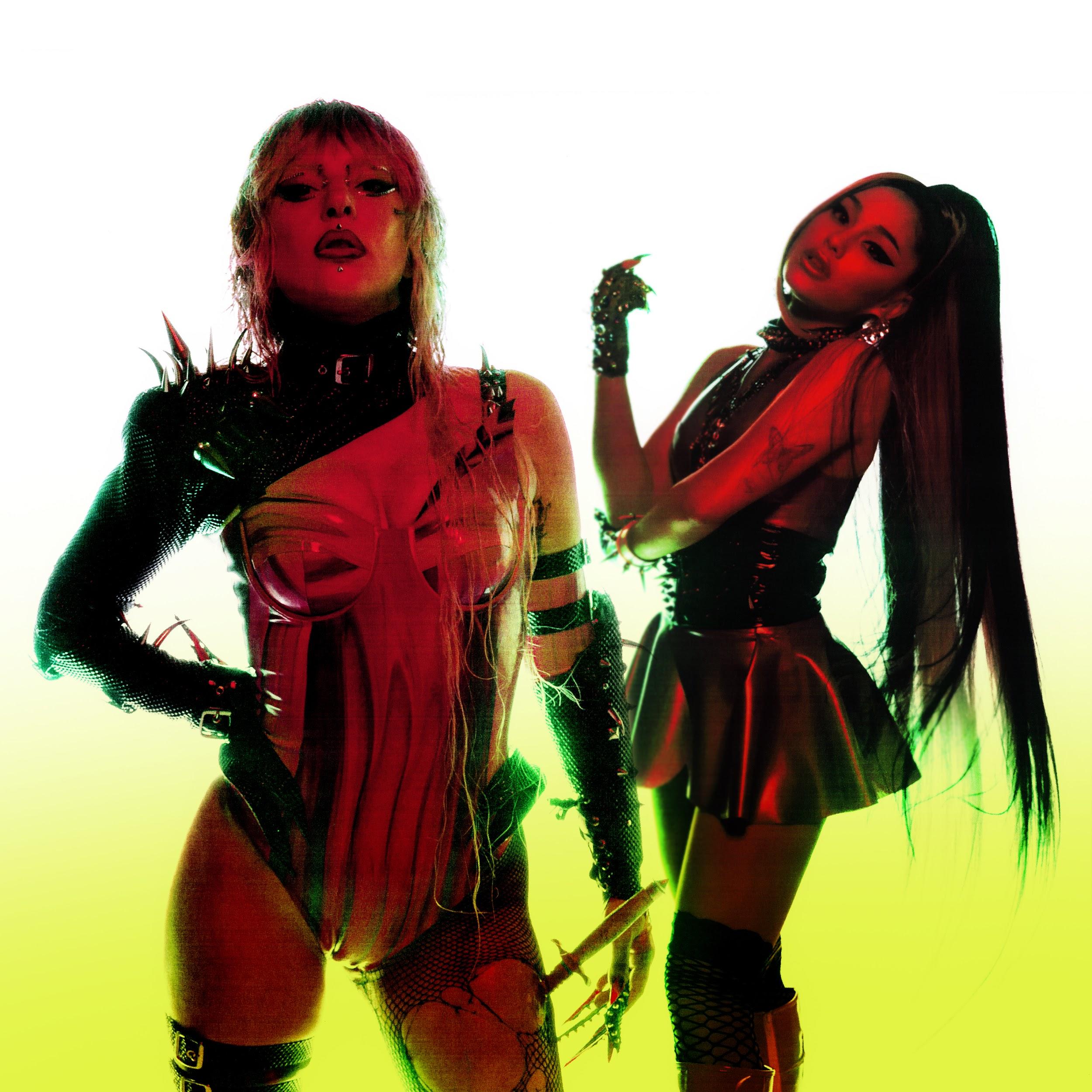  (Download assets and info)Today, Lady Gaga and Ariana Grande dropped their highly anticipated new song “Rain On Me”. The collaboration is a first for the pair. “Rain On Me” is the second single from Lady Gaga’s upcoming sixth studio album Chromatica, which will be released on May 29th via Interscope Records.Listen / download “Rain On Me”The official music video for “Rain On Me” will premiere Friday, May 22 at 6pm BST on YouTube.  Pre-order / pre-save Chromatica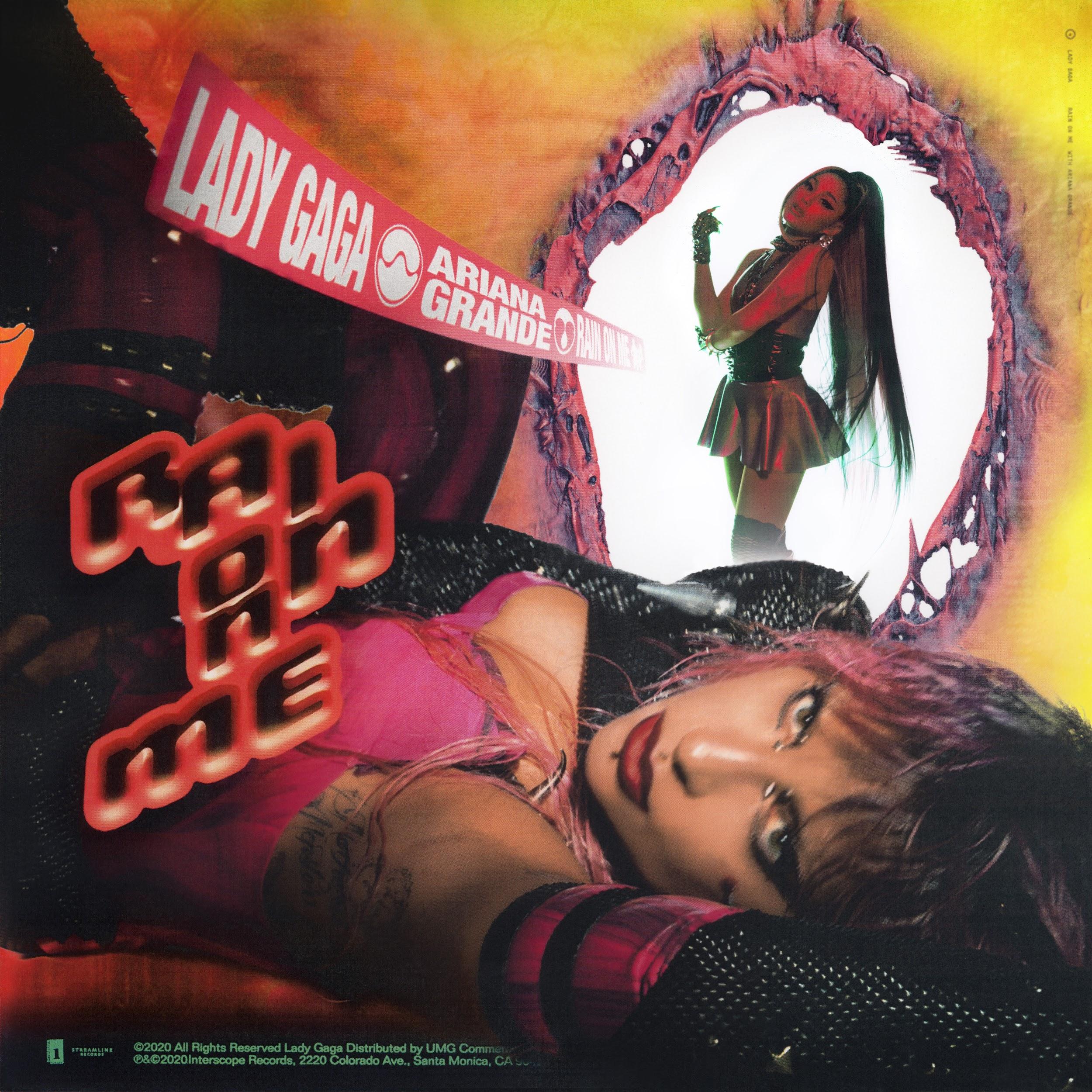  (Download assets and info)Lady Gaga talks personal growth, collaborators and Chromatica with Zane Lowe in an exclusive hour long interview for Apple Music.Watch Lady Gaga: The Chromatica InterviewChromatica will be available in a variety of physical formats including standard CD, vinyl in various colors, and cassettes in various colors. In addition, Lady Gaga has launched an array of new merchandise and an exclusive vinyl color at ladygaga.com.Chromatica features collaborations with Ariana Grande, Elton John and Blackpink. The album is executive produced by BloodPop® and Lady Gaga. 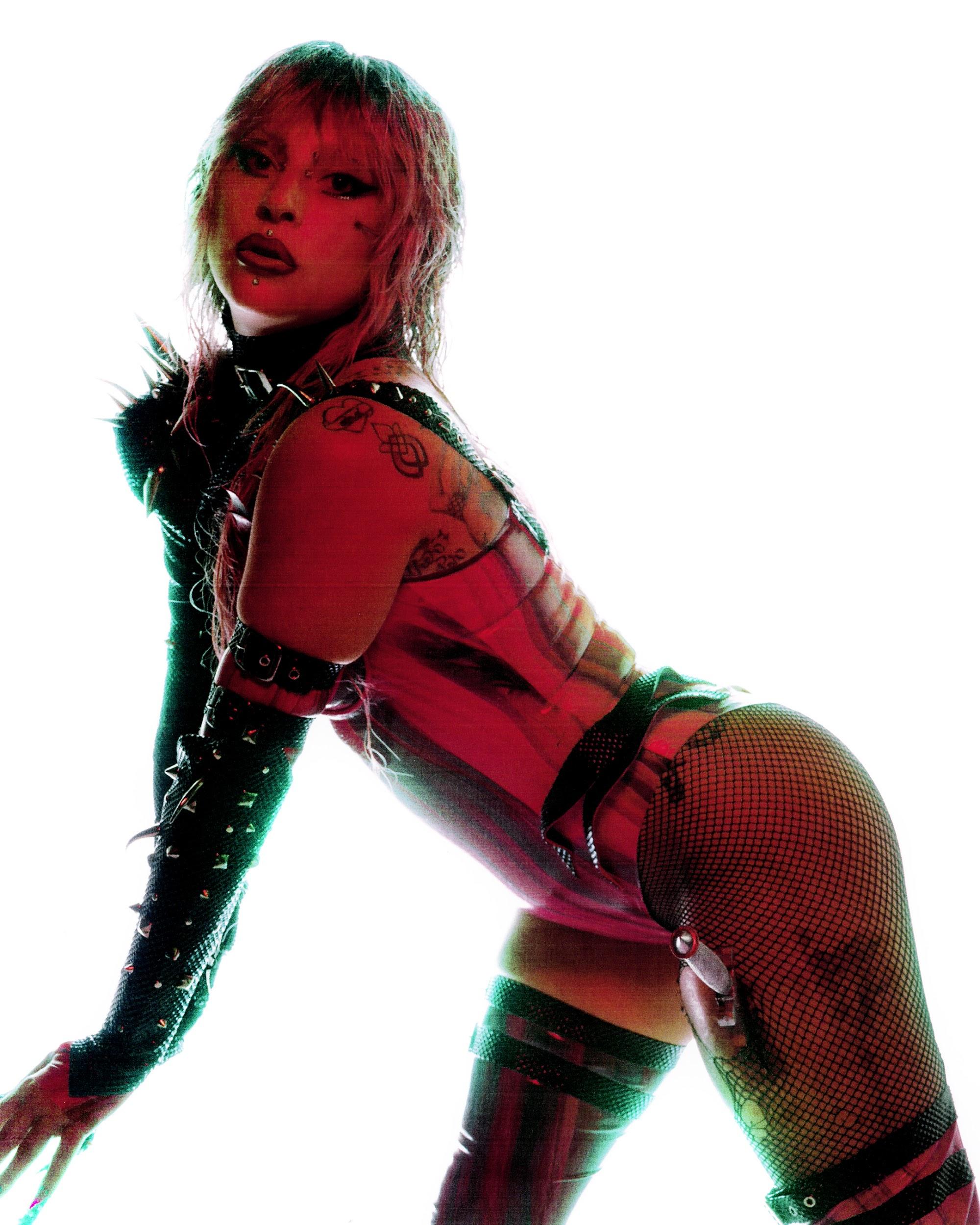  (Download assets and info)The first single from the album, “Stupid Love,” debuted at #1 on iTunes in 58 countries and has 300 million streams worldwide since release.Listen to “Stupid Love”The video, which was shot entirely on an iPhone 11 Pro, skyrocketed to number #1 trending on YouTube worldwide upon release and currently has more than 70 million views. Watch “Stupid Love”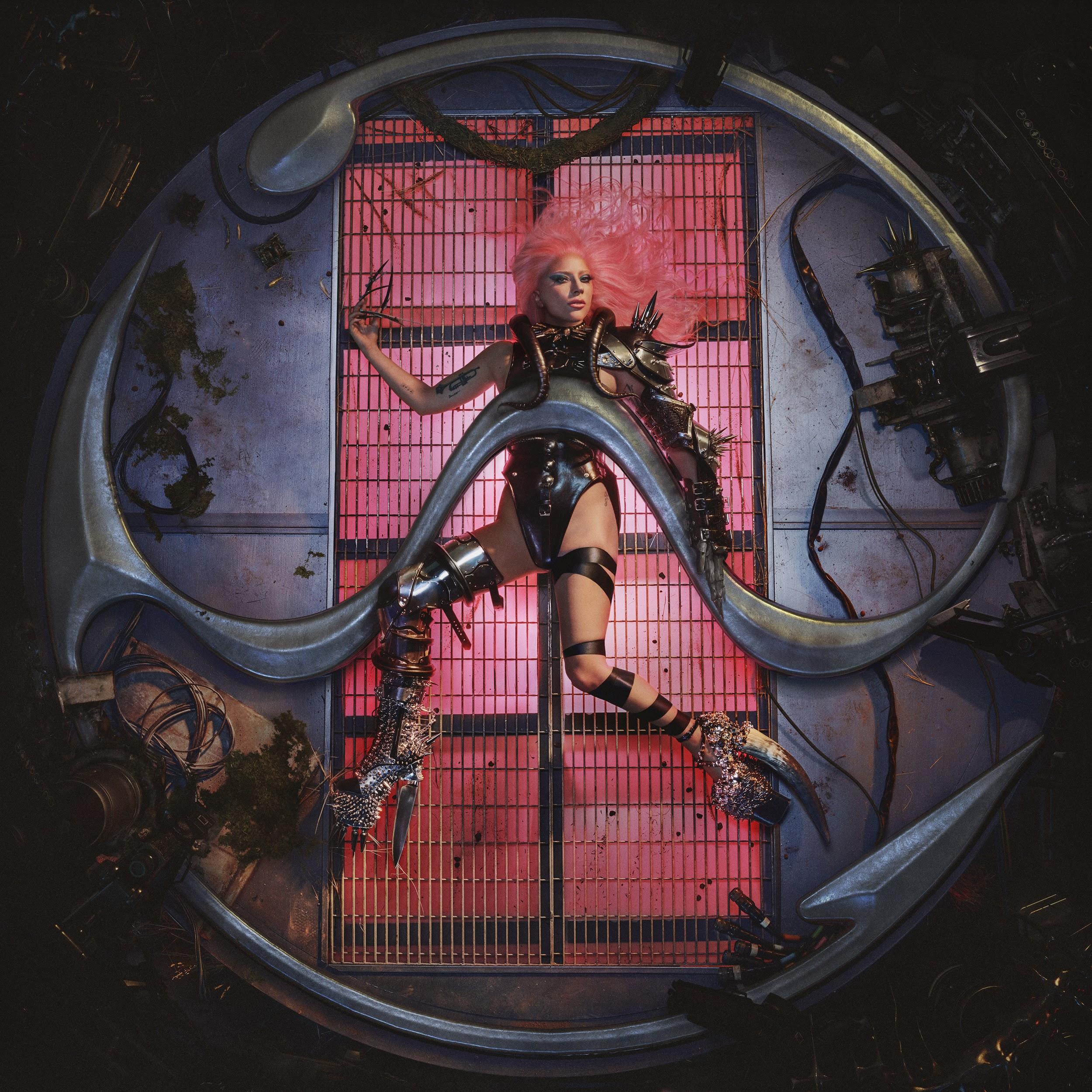  (Download assets and info)Chromatica tracklist1. "Chromatica I"2. "Alice"3. Stupid Love"4. "Rain On Me" (with Ariana Grande)5. "Free Woman"6. "Fun Tonight"7. "Chromatica II"8. "911"9. "Plastic Doll"10. "Sour Candy" (with Blackpink)11. "Enigma"12. "Replay"13. "Chromatica III"14. "Sine From Above" (with Elton John)15. "1000 Doves"16. "Babylon"For more information please visit: ladygaga.com For all press enquiries please contact:Warren Higgins / warren@chuffmedia.com / 020 8281 0989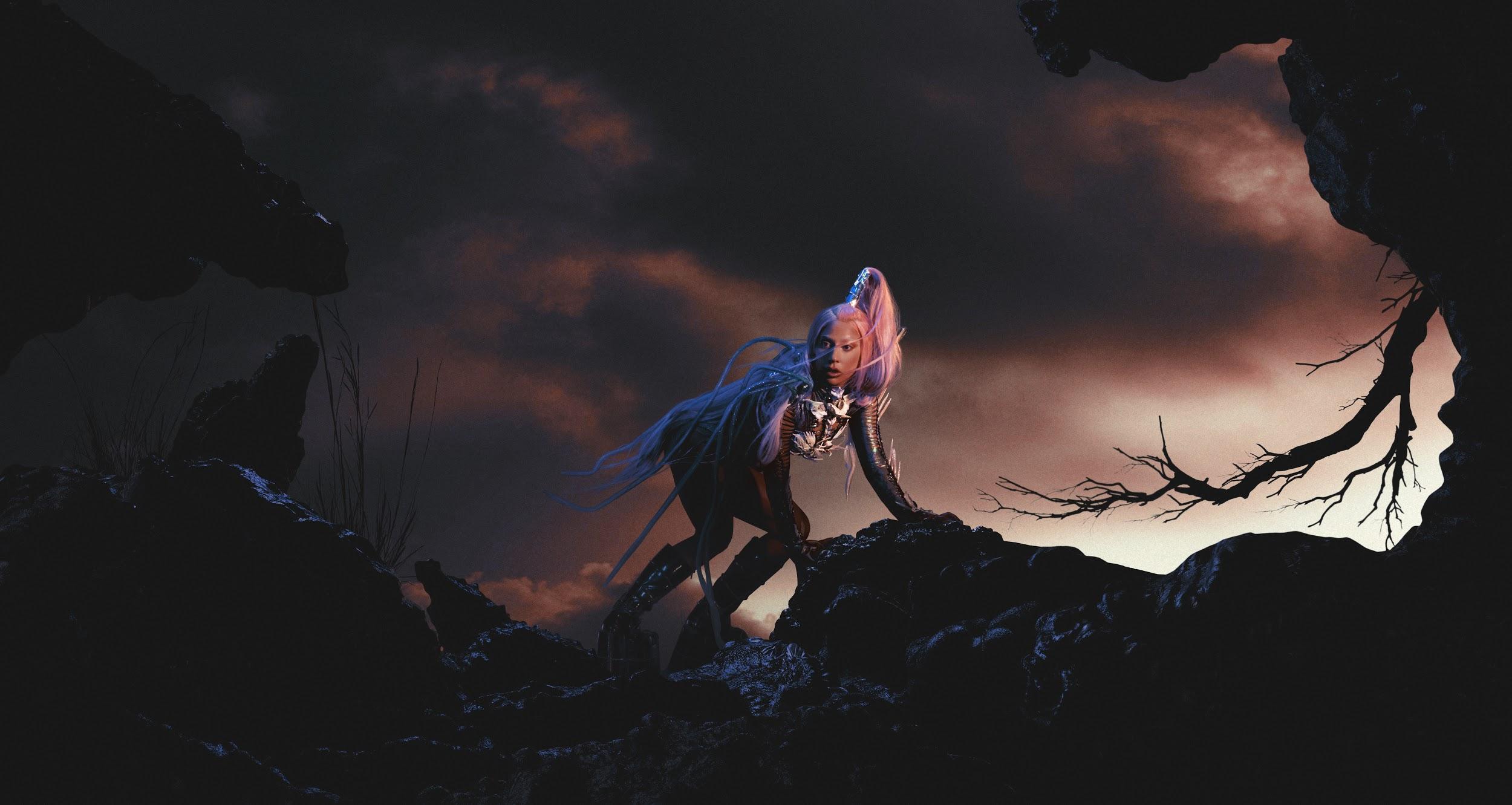 About Lady GagaAcademy Award, Golden Globe and Grammy-winner Lady Gaga is a one-of-a kind artist and performer. She has amassed an outstanding 35 million global album sales, 32 billion streams and 275 million in song consumption, making her one of the best-selling musicians of all time. Gaga is also one of the biggest living forces in social media with over 59 million likes on Facebook, over 80 million followers on Twitter and over 39 million followers on Instagram. Her fifth studio album “Joanne” was released in October 2016 and debuted at #1 on the Billboard Top 200, marking her 4th consecutive #1 album - the first female to do so in the 2010s. In 2018, Gaga reached her 5th consecutive #1 album on the Billboard Top 200 chart for the soundtrack to the Warner Brothers remake of “A Star is Born.” This past June, the soundtrack went on to be certified double platinum in the US, has been #1 four times since its release and has sold over 6 million copies worldwide.In 2015, Gaga starred in the fifth installment of the Ryan Murphy FX drama, “American Horror Story: Hotel.” The role earned her a 2016 Golden Globe award for Best Actress in a Mini-Series or TV Film.Gaga headlined the 2017 Pepsi Zero Sugar Super Bowl LI Half Time show. Her 13-minute solo performance amassed 117.5 million viewers and was the most-watched Super Bowl halftime show of all time. In September 2017, she released her Chris Moukarbel directed documentary “Lady Gaga: Five Foot Two” via Netflix that went on to win an MTV Movie & TV Award for Best Music Documentary, an NME Award for Best Music Film and a Webby Award in Film and Video for Music. Gaga most recently starred alongside Bradley Cooper in the Warner Brothers remake of the classic film, “A Star is Born,” released October 2018. Her performance led her to an Oscar Nomination for Best Actress, a Golden Globe nomination for Best Performance by an Actress in a Motion Picture, a Critics’ Choice Award and National Board of Review Award for Best Actress in a Motion Picture. Gaga also co-wrote, produced and performed the song “Shallow,” for the film, for which she has won an Oscar, a Golden Globe and a Critics’ Choice award for Best Original Song. She also received two 2019 Grammy wins for “Shallow” including Best Pop Duo/Group Performance and Best Song Written for Visual Media and two nominations including Song of the Year and Record of the Year. In 2020, Gaga received two more Grammy wins for the film, including Compilation Soundtrack for Visual Media and Song Written for Visual Media for the song “I’ll Never Love Again.” Gaga is now an 11-time Grammy winner, also earning 2019’s Best Pop Solo Performance Grammy for “JOANNE (Where Do You Think You’re Goin'?)” from her last studio album “Joanne.” In December 2018, Gaga launched her exclusive Las Vegas residency at the Park Theater which consists of two unique shows. LADY GAGA ENIGMA is a brand-new odyssey of her pop hits built as an experience unlike any other that ROLLINGSTONE magazine called “a show that confirms and begins her legacy.” LADY GAGA JAZZ & PIANO features stripped-down versions of her hits as well as music from the Great American Songbook. In June 2019, Gaga announced that she was extending her residency through spring 2020.In September 2019, Gaga launched her beauty brand Haus Laboratories, which includes eyeliners, lip liners, stickers and eyeshadow shimmers in various shades.In 2012, Lady Gaga launched Born This Way Foundation, a non-profit organization dedicated to empowering youth, embracing differences and inspiring kindness and bravery. She is also an outspoken activist, philanthropist and supporter of many important issues including LGBT rights, HIV/AIDS awareness and body image issues.For all press enquiries please contact:Warren Higgins / warren@chuffmedia.com / 020 8281 0989